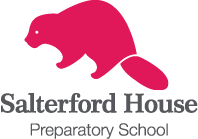 Admissions PolicySalterford House School applies the regulations on admissions fairly and equally to all those who wish to attend this school. The Admissions policy has been kept simple, with regards to meeting educational need and the provision for an appropriate level of acceptable behaviour, so that, as a School, we may continue to appeal to a wide cross-section of the local communityRationaleWe are a non-selective School that welcomes children from all backgrounds and abilities.All applications will be treated on merit and in a sensitive manner.The only restriction we place on entry is that of number. If the number of children applying for entry exceeds the places available (at the time of writing, 20 per class), a place maybe offered at the Headteacher’s discretion. We enforce the procedure set out below in order to determine whether a child can be allocated a place or not. It is our wish to allow parents the right to have a place at the School of their choice. However, this is not always possible, due to the fact that there is sometimes excess demand in relation to the number of School places available.The process of offering a place prior to admissionsWhen a prospective parent first visits the School, a place may be offered on the following basis:That the class in question has less than 15 children, and therefore a place is availableThat the admission will be accepted on the understanding that the School must, at the time of admission, feel that it will be able to meet the academic needs of a child, i.e. that the child be able to access a Salterford House educationThat a child’s behaviour is of such an acceptable and appropriate level such that, at the time of entry, the child will not disrupt their own education or cause the long-term disruption of the education of other children.That a child within the class has given notice and a space will become available.Following a visit / visits by the parent(s) and child(ren), an assessment session may take place , during which a child’s educational needs will be assessed. Feedback from members of the teaching staff will be used to inform the decision as to whether a parent will be offered a place for their child at Salterford HouseDisability, Learning Difficulty/Disability and Special Educational Needs: The School has limited facilities for the disabled but will do all that is reasonable to comply with its legal and moral responsibilities under the Equality Act 2010 in order to accommodate the needs of applicants who have learning difficulties/disabilities, physical or mental impairment disabilities as defined by the Equality Act 2010, including those with an EHC plan, for which, with reasonable adjustments, the School can cater adequately.Date: May 2019Date for review: May 2020